Accessible Vote-by-Mail (AVBM) in Sacramento CountyFor the November 3, 2020 General Election, all voters will receive a ballot in the mail. Sacramento County will begin mailing voters their ballots on October 5th.You can also vote with Accessible Vote-by-Mail (AVBM) to:Download, mark, and print your ballot at homeUse your own assistive technology to read and mark the ballot Select the language for your ballotAVBM is not “internet voting.”  You must print and return your marked ballot.
Access your ballot anytime before 8 p.m. on Election Day!How to vote from home (accessibly!) with RAVBM:Request an RAVBM ballot access link.
Contact the elections office by phone at (916) 875-6155, by email at vbm@saccounty.net, or visit our website to access your ballot at https://elections.saccounty.net/Pages/accessiblevbm.aspx Mark your ballot.
Use the access link to open your ballot. Review and mark the ballot on your own computer, with your own assistive technology if needed. Review and print your ballot.
Check your ballot and make corrections. Download and print your ballot.Seal and sign the ballot envelope.
Put your RAVBM ballot in the envelope you received in the mail. Sign the voter’s declaration (punched holes tell you where to sign). Seal the envelope.Return your ballot.By mail. (Your envelope will include pre-paid postage!)At any drop box in Sacramento County.At any voting location or at the Sacramento County elections office.
Questions? Call 1 (800) 762-8019.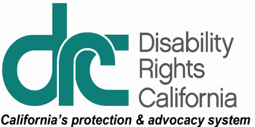 For voters with disabilities:
Disability Rights California’s Voting Hotline: 1 (888) 569-7955